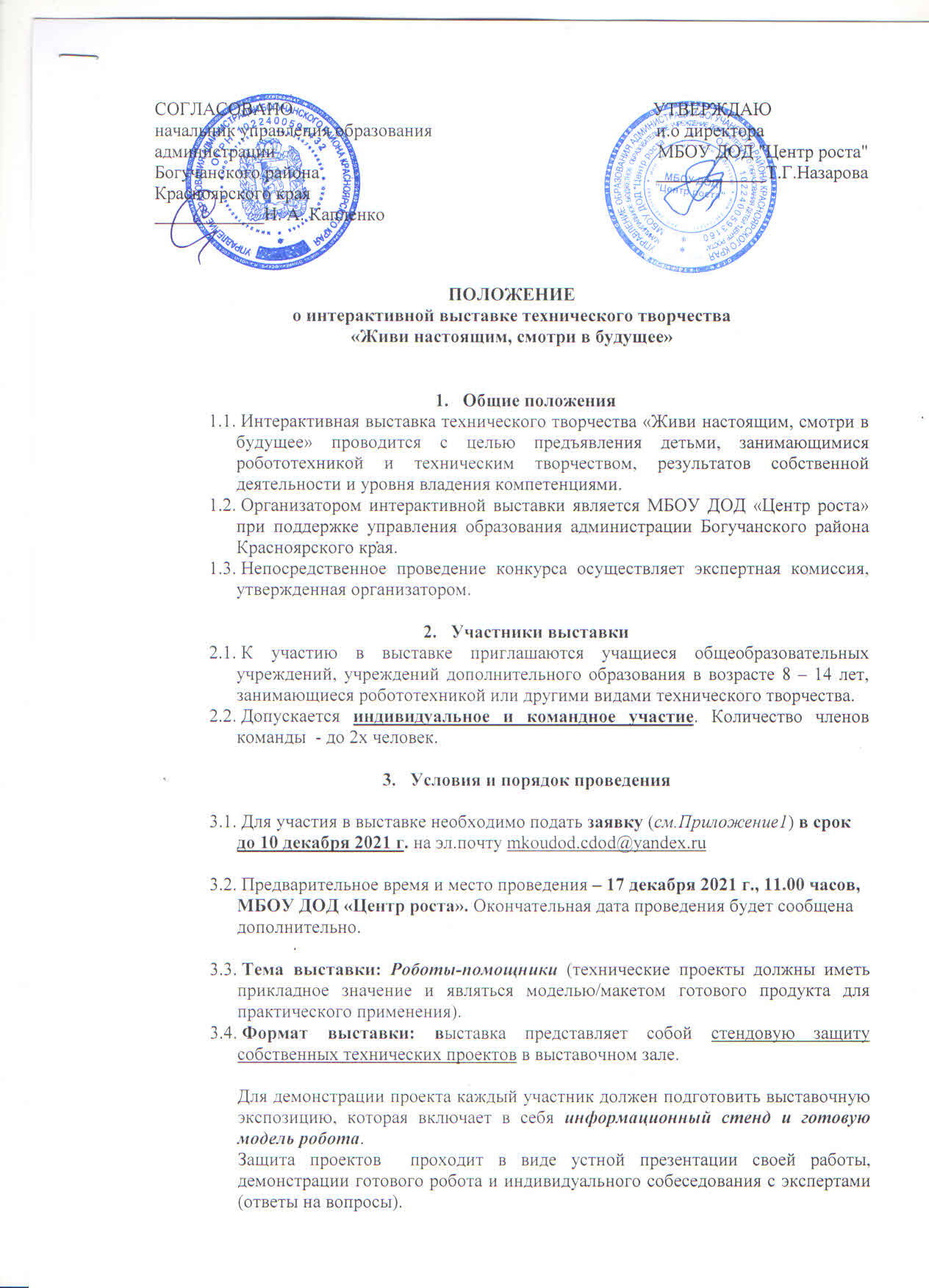 ПОЛОЖЕНИЕо интерактивной выставке технического творчества «Живи настоящим, смотри в будущее»Общие положения Интерактивная выставка технического творчества «Живи настоящим, смотри в будущее» проводится с целью предъявления детьми, занимающимися робототехникой и техническим творчеством, результатов собственной деятельности и уровня владения компетенциями.  Организатором интерактивной выставки является МБОУ ДОД «Центр роста» при поддержке управления образования администрации Богучанского района Красноярского края. Непосредственное проведение конкурса осуществляет экспертная комиссия, утвержденная организатором.Участники выставки К участию в выставке приглашаются учащиеся общеобразовательных учреждений, учреждений дополнительного образования в возрасте 8 – 14 лет, занимающиеся робототехникой или другими видами технического творчества. Допускается индивидуальное и командное участие. Количество членов команды  - до 2х человек.Условия и порядок проведения Для участия в выставке необходимо подать заявку (см.Приложение1) в срок до 10 декабря 2021 г. на эл.почту mkoudod.cdod@yandex.ru  Предварительное время и место проведения – 17 декабря 2021 г., 11.00 часов, МБОУ ДОД «Центр роста». Окончательная дата проведения будет сообщена дополнительно. Тема выставки: Роботы-помощники (технические проекты должны иметь прикладное значение и являться моделью/макетом готового продукта для практического применения). Формат выставки: выставка представляет собой стендовую защиту собственных технических проектов в выставочном зале. Для демонстрации проекта каждый участник должен подготовить выставочную экспозицию, которая включает в себя информационный стенд и готовую модель робота. Защита проектов  проходит в виде устной презентации своей работы, демонстрации готового робота и индивидуального собеседования с экспертами (ответы на вопросы).  Требования к защите: каждый проект предъявляется в форме устной (до 5 минут) и демонстрационной  защиты (представление своей модели робота).Участники готовят информационный стенд, где должно быть отображено следующее:- название работы, ФИО авторов (не более 2-х)- цель и задачи проекта- этапы работы над проектом- основные идеи проекта - составные части (элементы)- применение результатов проекта (описание проблемы, которая решается благодаря результатам применения данного проекта)- перспективы проекта.            Защита должна быть простой, четкой, логически выстроенной. Важным является ясное представление целей, детальное описание решения технических задач, изложенных последовательно. Участник должен быть хорошо знаком с областью, в которой он предлагает разработку, технологиями, используемыми при создании проекта, владеть терминологией, аргументировать практическую значимость своей работы.           Для возможной демонстрации компьютерных роликов необходимо иметь компьютер с установленным программным обеспечением либо другие технические средства визуализации, а также удлинители и переходники.Критерии оцениванияЭкспертиза работ проводится в соответствии с двумя возрастными категориями (1-5 классы, 6-8 классы) и следующими критериями:- актуальность, новизна результатов;- грамотность технического решения и глубина проработки выбранной темы;- представление работы: композиция стенда, качество выполнения макетного образца, оформление работы;- оригинальность идеи;- компетентность участника при защите: ответы на вопросы, понимание целей и направления дальнейшего развития разработки.Подведение итогов        Экспертная комиссия определяет победителей и призеров в каждой возрастной категории. Решение комиссии оформляется протоколом.         Победители и призеры награждаются соответствующими дипломами. Участникам, не занявшим призовых мест, вручаются дипломы участников.Дополнительная информацияПо вопросам участия в выставке обращаться по тел. 2-18-52, 8-950-408-35-86, Метляева Юлия Васильевна, заведующая отделом МБОУ ДОД «Центра роста».Приложение 1Форма заявки№ФИО автора (-ов)не более 2-х для одного проектаОбразовательное учреждениеКлассНазвание проекта/моделиРуководитель/тренер12…